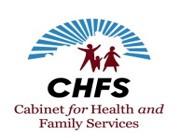 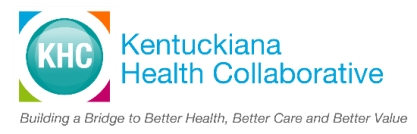 Kentucky Performance Measures Alignment Committee (PMAC)Committee Member AgreementThe goals of the PMAC and its Subcommittees are to establish broadly agreed upon core quality measures that improve the quality and value of care, reduce provider reporting complexity, and align Kentucky’s healthcare organizations.   SUMMARYThe Kentucky Performance Measures Alignment Committee (PMAC) is a public-private partnership between Kentucky Department of Medicaid Services and the Kentuckiana Health Collaborative. Members of PMAC will help form recommendations for measure prioritization in key areas of focus. The final measures chosen will be included on the Kentucky Core Healthcare Measure Set (name to be negotiated). Ultimately, the expectation is for KCHMS to be adopted by public and private organizations to better focus improvement efforts toward shared areas. RESPONSIBILITESCommittee Member CommitmentAttend an estimated 6 meetings in-person or virtually from November 2018 to July 2018, in addition to any subcommittee meetings if participating on a subcommitteeShare distinct point-of-view during discussions and decision-makingDo homework on proposed measures as necessaryUtilize professional connections to answer questions or concerns that come up during the process, as appropriatePledge to treat all information in a confidential, ethical manner and to avoid any conflicts of interestAssist in creating a process for an ongoing review of the measures to ensure the sets reflect the most up-to-date evidence base. Subcommittee members may be invited to participate in future reviewsSubcommittee Member CommitmentAttend an estimated 4 to 5 meetings in-person or virtually from November 2017 to March 2018Share distinct point-of-view during discussions and decision-makingDo homework on proposed measures as necessaryUtilize professional connections to answer questions or concerns that come up during the process, as well as any review of the product (measure set), as appropriatePledge to treat all information in a confidential, ethical manner and to avoid any conflicts of interestSubcommittee Chairperson Commitment Facilitate subcommittee meetingsParticipate in 1 to 2 chairperson phone callsCoordinate a summary of decisions made at each meetingCoordinate meetings with KHCServe on the Kentucky Performance Measures Alignment CommitteeNote: KHC staff will support the subcommittee members and chairs as needed to schedule meetings, produce materials, coordinate communication, utilize the expertise of the Committee members to inform the content of the product, etc. I commit to all responsibilities and expectations described above. ________________________________                                     _________________________________   Member printed name                                                            Member signature and date